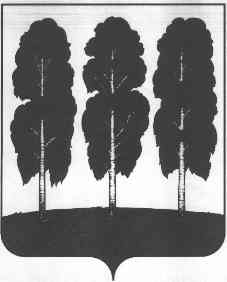 АДМИНИСТРАЦИЯ БЕРЕЗОВСКОГО РАЙОНАХАНТЫ-МАНСИЙСКОГО АВТОНОМНОГО ОКРУГА – ЮГРЫ ПОСТАНОВЛЕНИЕот  01.08.2022                                                                                                         № 1051пгт. БерезовоОб утверждении отчета об исполнении бюджета городского поселения Березово за первое полугодие 2022 годаВ соответствии с пунктом 5 статьи 264.6 Бюджетного кодекса Российской Федерации, Федеральным законом от 06 октября 2003 года № 131-ФЗ «Об общих принципах организации местного самоуправления в Российской Федерации», уставом городского поселения Березово, Положением об отдельных вопросах организации и осуществления бюджетного процесса в городском поселении Березово, утвержденным решением Совета депутатов городского поселения Березово от 28 сентября 2016 года № 186:Утвердить отчет об исполнении бюджета городского поселения Березово за первое полугодие 2022 года согласно приложению к настоящему постановлению:по доходам в сумме 55 239,2тыс. рублей;по расходам в сумме 49 287,7тыс. рублей.по источникам финансирования дефицита бюджета в сумме (- 5 951,5) тыс. рублей (профицит);2. Направить настоящее постановление в Совет депутатов городского поселения Березово.3. Опубликовать настоящее постановление в официальном издании газеты «Официальный вестник органа местного самоуправления городского поселения Березово» и разместить на официальном веб-сайте органов местного самоуправления городского поселения Березово.4. Настоящее постановление вступает в силу после его подписания.5. Контроль за исполнением настоящего постановления возложить на заместителя главы Березовского района, председателя Комитета С.В. Ушарову.Глава района 				                                                            П.В. АртеевПриложение к постановлению администрации Березовского районаот 01.08.2022 № 1051Отчетоб исполнении бюджета городского поселения Березовоза 1 полугодие 2022 годаДоходы3. Расходы(тыс. руб.) (Тыс. руб.) (Тыс. руб.)КодНаименование платежейПлан на 2022  год (уточненный)Исполнение на 1.07.2022 годаПроцент исполненияКодНаименование платежейПлан на 2022  год (уточненный)Исполнение на 1.07.2022 годаПроцент исполнения000 1 00 00000 00 0000 000НАЛОГОВЫЕ И НЕНАЛОГОВЫЕ ДОХОДЫ59 400,927 766,346,7НАЛОГОВЫЕ ДОХОДЫ56 265,925 962,346,1000 1 01 00000 00 0000 000НАЛОГИ НА ПРИБЫЛЬ, ДОХОДЫ34 580,015 775,245,6000 1 01 02000 01 0000 110Налог на доходы физических лиц34 580,015 775,245,6000 1 03 00000 00 0000 000НАЛОГИ НА ТОВАРЫ (РАБОТЫ, УСЛУГИ), РЕАЛИЗУЕМЫЕ НА ТЕРРИТОРИИ РОССИЙСКОЙ ФЕДЕРАЦИИ13 455,97 287,354,2000 1 03 02000 01 0000 110Акцизы по подакцизным товарам (продукции), производимым на территории Российской Федерации13 455,97 287,354,2000 1 05 00000 00 0000 000НАЛОГИ НА СОВОКУПНЫЙ ДОХОД20,00,10,5000 1 05 03000 01 0000 110Единый сельскохозяйственный налог 20,00,10,5000 1 06 00000 00 0000 000НАЛОГИ НА ИМУЩЕСТВО8 210,02 899,735,3000 1 06 01000 00 0000 110Налог на имущество физических лиц2 310,0329,014,2000 1 06 04000 00 0000 110Транспортный налог400,094,223,6000 1 06 06000 00 0000 110Земельный налог5 500,02476,545,0000 1 09 00000 00 0000 000ЗАДОЛЖЕННОСТЬ И ПЕРРАСЧЕТЫ ПО ОТМЕНННЫМ НАЛОГАМ0,00,00,0НЕНАЛОГОВЫЕ ДОХОДЫ3135,01804,057,5000 1 11 00000 00 0000 000ДОХОДЫ ОТ ИСПОЛЬЗОВАНИЯ ИМУЩЕСТВА, НАХОДЯЩЕГОСЯ В ГОСУДАРСТВЕННОЙ И МУНИЦИПАЛЬНОЙ СОБСТВЕННОСТИ2880,31253,143,5000 1 11 05000 00 0000 120Доходы, получаемые в виде арендной либо иной платы за передачу в возмездное пользование государственного и муниципального имущества (за искл. имущества бюджетных и автономных учреждений, а также имущества государственных и муниципальных унитарных предприятий, в т.ч. казенных)2 323,3714,9030,8000 1 11 05013 13 0000 120Доходы, получаемые в виде арендной платы за земельные участки, государственная собственность на которые не разграничена и которые расположены в границах городских поселений, а также средства от продажи права на заключение договоров аренды указанных земельных участков2210,5675,230,5000 1 11 05035 13 0000 120Доходы от сдачи в аренду имущества, находящегося в  оперативном управлении органов управления городских поселений и созданных ими учреждений (за исключением имущества муниципальных бюджетных и автономных учреждений)112,839,735,2000 1 11 07000 00 0000 120Платежи от государственных и муниципальных унитарных предприятий0251,2000 1 11 09000 00 0000 120 Прочие доходы от использования имущества, находящиеся в государственной и муниципальной собственности55728751,5000 1 13 00000 00 0000 000ДОХОДЫ ОТ ОКАЗАНИЯ ПЛАТНЫХ УСЛУГ (РАБОТ)  И КОМПЕНСАЦИИ ЗАТРАТ ГОСУДАРСТВА180,0146,5000 1 13 02000 00 0000 130Доходы от компенсации затрат государства180146,581,4000 1 14 00000 00 0000 000ДОХОДЫ ОТ ПРОДАЖИ МАТЕРИАЛЬНЫХ И НЕМАТЕРИАЛЬНЫХ АКТИВОВ50,0345,5691,0000 1 14 02000 00 0000 410Доходы от реализации имущества, находящегося в муниципальной собственности0,00343,6000 1 14 06000 00 0000 430Доходы от продажи земельных участков, находящихся в государственной и муниципальной собственности (за искл. зем. Участков бюджетных и автономных учреждений)50,01,93,8000 1 16 00000 00 0000 000ШТРАФЫ, САНКЦИИ, ВОЗМЕЩЕНИЕ УЩЕРБА24,758,9238,5000 1 17 00000 00 0000 000ПРОЧИЕ НЕНАЛОГОВЫЕ ДОХОДЫ0,00,0000 2 00 00000 00 0000 000БЕЗВОЗМЕЗДНЫЕ ПОСТУПЛЕНИЯ65 724,327 472,941,8000 2 02 00000 00 0000 000Безвозмездные поступления от других бюджетов бюджетной системы Российской Федерации65 124,326 872,941,3000 2 02 15000 00 0000 150Дотации бюджетам субъектов РФ и муниципальных образований50 670,425 335,250,0000 2 02 30000 00 0000 150Субсидии бюджетам субъектов РФ и муниципальных образований2 217,257,72,6000 2 02 40000 00 0000 150Иные межбюджетные трансферты12 236,71 480,012,1000 2 03 00000 00 0000 150БЕЗВОЗМЕЗДНЫЕ ПОСТУПЛЕНИЯ ОТ ГОСУДАРСТВЕННЫХ (МУНИЦИПАЛЬНЫХ) ОРГАНИЗАЦИЙ600,0600,0100,0000 2 03 05099 13 0000 150Прочие безвозмездные поступления от государственных (муниципальных) организаций в бюджеты городских поселений600,0600,0100,0Итого:125 125,255 239,244,12.     По источникам внутреннего финансирования дефицита бюджета2.     По источникам внутреннего финансирования дефицита бюджета2.     По источникам внутреннего финансирования дефицита бюджета2.     По источникам внутреннего финансирования дефицита бюджета(тыс.руб.)(тыс.руб.)(тыс.руб.)(тыс.руб.)(тыс.руб.)КодНаименование групп, подгрупп, статей, подстатей, элементов, программ, кодов экономической классификации источников внутреннего финансирования дефицита бюджетаПлан на год (уточненный)Исполнение на 1.07.2022 годПроцент исполнения000 01 05 00 00 00 0000 000Изменение остатков средств на счетах по учету средств бюджета4 133,3-5 951,5-         144,0   000 01 05 02 01 13 0000 510Увеличение прочих остатков денежных средств бюджетов городских поселений0,010 084,8000 01 05 02 01 13 0000 610Уменьшение прочих остатков денежных средств бюджетов городских поселений 4 133,34 133,3           100,0   Всего:4 133,3-5 951,5-         144,0   НаименованиеПППРЗПРЦСРЦСРЦСРЦСРВРУточненный планКассовый Расход% Исполненияадминистрация Берёзовского района652129 258,549 287,738,1Общегосударственные вопросы6520120 551,48 140,639,6Функционирование высшего должностного лица субъекта Российской Федерации и муниципального образования6520102381,8329,186,2Непрограммные расходы652010250381,8329,186,2Непрограммное направление деятельности "Исполнение отдельных расходных обязательств городского поселения Березово"652010250003381,8329,186,2Расходы на содержание главы муниципального образования65201025000302030381,8329,186,2Расходы на выплаты персоналу в целях обеспечения выполнения функций государственными (муниципальными) органами, казенными учреждениями, органами управления государственными внебюджетными фондами65201025000302030100381,8329,186,2Расходы на выплаты персоналу государственных (муниципальных) органов65201025000302030120381,8329,186,2Обеспечение деятельности финансовых, налоговых и таможенных органов и органов финансового (финансово-бюджетного) надзора652010691,291,2100,0Непрограммные расходы65201065091,291,2100,0Непрограммное направление деятельности "Исполнение отдельных расходных обязательств городского поселения Березово"65201065000391,291,2100,0Расходы на осуществление переданных полномочий из бюджетов городских, сельских поселений в бюджет муниципального района по решению вопросов местного значения в соответствии с заключенными соглашениям6520106500038902091,291,2100,0Межбюджетные трансферты6520106500038902050091,291,2100,0Иные межбюджетные трансферты6520106500038902054091,291,2100,0Резервные фонды6520111300,00,00,0Непрограммные расходы652011150300,00,00,0Непрограммное направление деятельности "Исполнение отдельных расходных обязательств Березовского района"652011150001300,00,00,0Управление Резервным фондом65201115000122020300,00,00,0Иные бюджетные ассигнования65201115000122020800300,00,00,0Резервные средства65201115000122020870300,00,00,0Другие общегосударственные вопросы652011319 778,47 720,339,0Муниципальная программа "Благоустройство территории городского поселения Березово"65201133819 257,57 556,739,2Обеспечение исполнения полномочий МКУ "ХЭС АГПБ"652011338719 257,57 556,739,2Основное мероприятие "Обеспечение функций и полномочий МКУ "ХЭС АГПБ"65201133870119 257,57 556,739,2Расходы на обеспечение деятельности (оказание услуг) муниципальных учреждений6520113387010059019 257,57 556,739,2Расходы на выплаты персоналу в целях обеспечения выполнения функций государственными (муниципальными) органами, казенными учреждениями, органами управления государственными внебюджетными фондами6520113387010059010015 447,06 358,841,2Расходы на выплаты персоналу казенных учреждений6520113387010059011015 447,06 358,841,2Закупка товаров, работ и услуг для обеспечения государственных (муниципальных) нужд652011338701005902003 468,51 028,529,7Иные закупки товаров, работ и услуг для обеспечения государственных (муниципальных) нужд652011338701005902403 468,51 028,529,7Иные бюджетные ассигнования65201133870100590800342,0169,449,5Уплата налогов, сборов и иных платежей65201133870100590850342,0169,449,5Непрограммные расходы652011350520,9163,631,4Непрограммное направление деятельности "Исполнение отдельных расходных обязательств городского поселения Березово"652011350003336,2163,648,7Прочие расходы органов местного самоуправления65201135000302400336,2163,648,7Закупка товаров, работ и услуг для обеспечения государственных (муниципальных) нужд65201135000302400200311,2138,644,5Иные закупки товаров, работ и услуг для обеспечения государственных (муниципальных) нужд65201135000302400240311,2138,644,5Иные бюджетные ассигнования6520113500030240080025,025,0100,0Уплата налогов, сборов и иных платежей6520113500030240085025,025,0100,0Непрограммное направление деятельности "Учет и использование средств бюджета городского поселения Березово, полученных в виде экономии по итогам осуществления закупок товаров, работ, услуг"652011350008184,70,00,0Резервирование экономии бюджетных ассигнований, образовавшейся по итогам проведения закупок товаров, работ, услуг65201135000897000184,70,00,0Иные бюджетные ассигнования65201135000897000800184,70,00,0Резервные средства65201135000897000870184,70,00,0Национальная безопасность и правоохранительная деятельность652039 107,91 300,314,3Гражданская оборона65203099 077,11 300,314,3Муниципальная программа "Защита населения и территорий от чрезвычайных ситуаций, обеспечение пожарной безопасности в городском поселении Березово"6520309349 077,11 300,314,3Подпрограмма "Укрепление пожарной безопасности"65203093419 077,11 300,314,3Основное мероприятие "Повышение уровня пожарной безопасности в городском поселении Березово"6520309341019 077,11 300,314,3Реализация мероприятий652030934101999909 077,11 300,314,3Закупка товаров, работ и услуг для обеспечения государственных (муниципальных) нужд652030934101999902009 077,11 300,314,3Иные закупки товаров, работ и услуг для обеспечения государственных (муниципальных) нужд652030934101999902409 077,11 300,314,3Другие вопросы в области национальной безопасности и правоохранительной деятельности652031430,80,00,0Муниципальная программа "Профилактика правонарушений и обеспечение отдельных прав граждан в городском поселении Березово"65203143330,80,00,0Подпрограмма "Профилактика правонарушений"652031433130,80,00,0Основное мероприятие "Создание условий для деятельности народных дружин"65203143310130,80,00,0Создание условий для деятельности народных дружин6520314331018230024,60,00,0Расходы на выплаты персоналу в целях обеспечения выполнения функций государственными (муниципальными) органами, казенными учреждениями, органами управления государственными внебюджетными фондами6520314331018230010022,70,00,0Расходы на выплаты персоналу государственных (муниципальных) органов6520314331018230012022,70,00,0Закупка товаров, работ и услуг для обеспечения государственных (муниципальных) нужд652031433101823002001,90,00,0Иные закупки товаров, работ и услуг для обеспечения государственных (муниципальных) нужд652031433101823002401,90,00,0Расходы местного бюджета на софинансирование, направленные  для создания условий для деятельности народных дружин652031433101S23006,20,00,0Расходы на выплаты персоналу в целях обеспечения выполнения функций государственными (муниципальными) органами, казенными учреждениями, органами управления государственными внебюджетными фондами652031433101S23001005,70,00,0Расходы на выплаты персоналу государственных (муниципальных) органов652031433101S23001205,70,00,0Закупка товаров, работ и услуг для обеспечения государственных (муниципальных) нужд652031433101S23002000,50,00,0Иные закупки товаров, работ и услуг для обеспечения государственных (муниципальных) нужд652031433101S23002400,50,00,0Национальная экономика6520441 105,817 640,842,9Общеэкономические вопросы65204016 205,02 390,638,5Муниципальная программа "Содействие занятости населения в городском поселении Березово"6520401316 205,02 390,638,5Подпрограмма "Содействие трудоустройству граждан"65204013116 205,02 390,638,5Основное мероприятие "Содействие улучшению положения на рынке труда не занятых трудовой  деятельностью и безработных граждан"6520401311016 205,02 390,638,5Реализация мероприятий по содействию трудоустройству граждан652040131101850603 205,0933,929,1Расходы на выплаты персоналу в целях обеспечения выполнения функций государственными (муниципальными) органами, казенными учреждениями, органами управления государственными внебюджетными фондами652040131101850601003 205,0933,929,1Расходы на выплаты персоналу казенных учреждений652040131101850601103 205,0933,929,1Расходы местного бюджета на софинансирование мероприятий по содействию трудоустройству граждан 652040131101S50603 000,01 456,748,6Расходы на выплаты персоналу в целях обеспечения выполнения функций государственными (муниципальными) органами, казенными учреждениями, органами управления государственными внебюджетными фондами652040131101S50601003 000,01 456,748,6Расходы на выплаты персоналу казенных учреждений652040131101S50601103 000,01 456,748,6Транспорт65204086 200,03 017,448,7Муниципальная программа "Современная транспортная система городского поселения Березово"6520408366 200,03 017,448,7Подпрограмма "Автомобильный транспорт"65204083616 200,03 017,448,7Основное мероприятие "Обеспечение доступности  и повышение качества транспортных услуг автомобильным транспортом"6520408361016 200,03 017,448,7Реализация мероприятий652040836101999906 200,03 017,448,7Закупка товаров, работ и услуг для обеспечения государственных (муниципальных) нужд652040836101999902006 200,03 017,448,7Иные закупки товаров, работ и услуг для обеспечения государственных (муниципальных) нужд652040836101999902406 200,03 017,448,7Дорожное хозяйство (дорожные фонды)652040925 553,710 431,640,8Муниципальная программа "Современная транспортная система городского поселения Березово"65204093625 553,710 431,640,8Подпрограмма "Дорожное хозяйство"652040936225 553,710 431,640,8Основное мероприятие "Содержание уличной дорожной сети "65204093620122 614,710 301,645,6Реализация мероприятий6520409362019999022 614,710 301,645,6Закупка товаров, работ и услуг для обеспечения государственных (муниципальных) нужд6520409362019999020022 614,710 301,645,6Иные закупки товаров, работ и услуг для обеспечения государственных (муниципальных) нужд6520409362019999024022 614,710 301,645,6Основное мероприятие "Обеспечение безопасности дорожного движения"6520409362022 839,0130,04,6Предоставление субсидии на содержание автомобильных дорог общего пользования местного значения и искусственных сооружений на них652040936202211002 217,257,72,6Закупка товаров, работ и услуг для обеспечения государственных (муниципальных) нужд652040936202211002002 217,257,72,6Иные закупки товаров, работ и услуг для обеспечения государственных (муниципальных) нужд652040936202211002402 217,257,72,6Реализация мероприятий65204093620299990375,565,917,6Закупка товаров, работ и услуг для обеспечения государственных (муниципальных) нужд65204093620299990200375,565,917,6Иные закупки товаров, работ и услуг для обеспечения государственных (муниципальных) нужд65204093620299990240375,565,917,6Расходы на софинансирование на содержание автомобильных дорог общего пользования местного значения и искусственных сооружений на них652040936202S1100246,36,42,6Закупка товаров, работ и услуг для обеспечения государственных (муниципальных) нужд652040936202S1100200246,36,42,6Иные закупки товаров, работ и услуг для обеспечения государственных (муниципальных) нужд652040936202S1100240246,36,42,6Основное мероприятие "Строительство и реконструкция автомобильных дорог общего пользования местного значения и искусственных сооружений на них"652040936204100,00,00,0Расходы на осуществление переданных полномочий из бюджетов городских, сельских поселений в бюджет муниципального района по решению вопросов местного значения в соответствии с заключенными соглашениям65204093620489020100,00,00,0Межбюджетные трансферты65204093620489020500100,00,00,0Иные межбюджетные трансферты65204093620489020540100,00,00,0Связь и информатика652041073,864,487,3Непрограммные расходы65204105073,864,487,3Непрограммное направление деятельности "Исполнение отдельных расходных обязательств городского поселения Березово"65204105000373,864,487,3Услуги в области информационных технологий6520410500032007073,864,487,3Закупка товаров, работ и услуг для обеспечения государственных (муниципальных) нужд6520410500032007020073,864,487,3Иные закупки товаров, работ и услуг для обеспечения государственных (муниципальных) нужд6520410500032007024073,864,487,3Другие вопросы в области национальной экономики65204123 073,31 736,856,5Муниципальная программа "Формирование комфортной потребительской среды в городском поселении Березово"652041241700,0609,887,1Подпрограмма "Развитие малого и среднего предпринимательства"6520412412700,0609,887,1Основное мероприятие "Субсидии субъектам малого и среднего предпринимательства, осуществляющим деятельность в сфере хлебопечения в сельских населенных пунктах городского поселения Березово"652041241201700,0609,887,1Реализация мероприятий65204124120199990700,0609,887,1Иные бюджетные ассигнования65204124120199990800700,0609,887,1Субсидии юридическим лицам (кроме некоммерческих организаций), индивидуальным предпринимателям, физическим лицам - производителям товаров, работ, услуг65204124120199990810700,0609,887,1Муниципальная программа "Управление муниципальным имуществом городского поселения Березово"6520412452 373,31 127,047,5Основное мероприятие "Управление и распоряжение муниципальным имуществом городского поселения Березово"6520412450012 206,3960,043,5Реализация мероприятий652041245001999902 206,3960,043,5Закупка товаров, работ и услуг для обеспечения государственных (муниципальных) нужд652041245001999902002 190,0943,743,1Иные закупки товаров, работ и услуг для обеспечения государственных (муниципальных) нужд652041245001999902402 190,0943,743,1Иные бюджетные ассигнования6520412450019999080016,316,3100,0Уплата налогов, сборов и иных платежей6520412450019999085016,316,3100,0Основное мероприятие "Страхование муниципального имущества городского поселения Березово от случайных и непредвиденных событий"652041245002167,0167,0100,0Реализация мероприятий65204124500299990167,0167,0100,0Закупка товаров, работ и услуг для обеспечения государственных (муниципальных) нужд65204124500299990200167,0167,0100,0Иные закупки товаров, работ и услуг для обеспечения государственных (муниципальных) нужд65204124500299990240167,0167,0100,0Жилищно-коммунальное хозяйство6520557 311,921 632,437,7Жилищное хозяйство65205012 009,41 369,468,1Муниципальная программа "Жилищно-коммунальный комплекс городского поселения Березово"6520501322 009,41 369,468,1Подпрограмма " Создание условий для обеспечения качественными коммунальными услугами"6520501321300,10,00,0Основное мероприятие "Капитальный ремонт скважин центрального водозабора в пгт Березово"652050132105300,10,00,0Реализация мероприятий65205013210599990300,10,00,0Закупка товаров, работ и услуг для обеспечения государственных (муниципальных) нужд65205013210599990200300,10,00,0Иные закупки товаров, работ и услуг для обеспечения государственных (муниципальных) нужд65205013210599990240300,10,00,0Подпрограмма " Создание условий для качественного содержания муниципального жилищного фонда"65205013231 709,31 369,480,1Основное мероприятие "Содержание муниципального жилищного фонда"6520501323011 709,31 369,480,1Реализация мероприятий652050132301999901 709,31 369,480,1Закупка товаров, работ и услуг для обеспечения государственных (муниципальных) нужд652050132301999902001 709,31 369,480,1Иные закупки товаров, работ и услуг для обеспечения государственных (муниципальных) нужд652050132301999902401 709,31 369,480,1Коммунальное хозяйство652050236 840,09 120,424,8Муниципальная программа "Жилищно-коммунальный комплекс городского поселения Березово"65205023236 840,09 120,424,8Подпрограмма " Создание условий для обеспечения качественными коммунальными услугами"65205023219 042,51 076,211,9Основное мероприятие  "Подготовка систем коммунальной инфраструктуры к осенне-зимнему периоду"6520502321011 076,21 076,2100,0Реализация мероприятий652050232101999901 076,21 076,2100,0Закупка товаров, работ и услуг для обеспечения государственных (муниципальных) нужд652050232101999902001 076,21 076,2100,0Иные закупки товаров, работ и услуг для обеспечения государственных (муниципальных) нужд652050232101999902401 076,21 076,2100,0Основное мероприятие "Разработка программы "Комплексное развитие коммунальной инфраструктуры гп. Березово"65205023210267,90,00,0Реализация мероприятий6520502321029999067,90,00,0Закупка товаров, работ и услуг для обеспечения государственных (муниципальных) нужд6520502321029999020067,90,00,0Иные закупки товаров, работ и услуг для обеспечения государственных (муниципальных) нужд6520502321029999024067,90,00,0Основное мероприятие "Предоставление субсидий на реализацию полномочий в сфере жилищно-коммунального комплекса"6520502321037 898,40,00,0Реализация полномочий в сфере жилищно-коммунального комплекса "Капитальный ремонт (с заменой) систем газораспределения, теплоснабжения, водоснабжения и водоотведения, в том числе с применением композитных материалов"652050232103825916 645,50,00,0Закупка товаров, работ и услуг для обеспечения государственных (муниципальных) нужд652050232103825912006 645,50,00,0Иные закупки товаров, работ и услуг для обеспечения государственных (муниципальных) нужд652050232103825912406 645,50,00,0Реализация мероприятий65205023210399990514,50,00,0Закупка товаров, работ и услуг для обеспечения государственных (муниципальных) нужд65205023210399990200514,50,00,0Иные закупки товаров, работ и услуг для обеспечения государственных (муниципальных) нужд65205023210399990240514,50,00,0Софинансирование на реализацию полномочий в сфере жилищно-коммунального комплекса "Капитальный ремонт (с заменой) систем газораспределения, теплоснабжения, водоснабжения и водоотведения, в том числе с применением композитных материалов"652050232103S2591738,40,00,0Закупка товаров, работ и услуг для обеспечения государственных (муниципальных) нужд652050232103S2591200738,40,00,0Иные закупки товаров, работ и услуг для обеспечения государственных (муниципальных) нужд652050232103S2591240738,40,00,0Подпрограмма  " Обеспечение равных прав потребителей  на получение коммунальных ресурсов"652050232227 797,58 044,228,9Основное мероприятие "Предоставление субсидий организациям  на возмещение недополученных доходов при оказании жилищно-коммунальных услуг, услуг бани  населению по регулируемым ценам"6520502322018 269,05 060,061,2Предоставление субсидий организациям652050232201611008 269,05 060,061,2Иные бюджетные ассигнования652050232201611008008 269,05 060,061,2Субсидии юридическим лицам (кроме некоммерческих организаций), индивидуальным предпринимателям, физическим лицам - производителям товаров, работ, услуг652050232201611008108 269,05 060,061,2Основное мероприятие "Предоставление субсидий организациям  на возмещение недополученных доходов при оказании коммунальных услуг  по результатам деятельности предприятий"65205023220219 528,52 984,215,3Предоставление субсидий организациям6520502322026110019 528,52 984,215,3Иные бюджетные ассигнования6520502322026110080019 528,52 984,215,3Субсидии юридическим лицам (кроме некоммерческих организаций), индивидуальным предпринимателям, физическим лицам - производителям товаров, работ, услуг6520502322026110081019 528,52 984,215,3Благоустройство652050318 462,511 142,660,4Муниципальная программа "Благоустройство территории городского поселения Березово"65205033814 567,77 851,053,9Подпрограмма "Энергосбережение и содержание систем наружного освещения на территории  городского поселения Березово"65205033816 909,74 995,872,3Основное мероприятие "Обеспечение населенных пунктов поселения уличным освещением"6520503381016 909,74 995,872,3Реализация мероприятий652050338101999906 909,74 995,872,3Закупка товаров, работ и услуг для обеспечения государственных (муниципальных) нужд652050338101999902006 898,74 984,872,3Иные закупки товаров, работ и услуг для обеспечения государственных (муниципальных) нужд652050338101999902406 898,74 984,872,3Иные бюджетные ассигнования6520503381019999080011,011,0100,0Исполнение судебных актов6520503381019999083011,011,0100,0Подпрограмма "Озеленение территории городского поселения Березово"6520503382498,0498,0100,0Основное мероприятие "Озеленение территории городского поселения Березово"652050338201498,0498,0100,0Реализация мероприятий65205033820199990498,0498,0100,0Закупка товаров, работ и услуг для обеспечения государственных (муниципальных) нужд65205033820199990200498,0498,0100,0Иные закупки товаров, работ и услуг для обеспечения государственных (муниципальных) нужд65205033820199990240498,0498,0100,0Подпрограмма "Организация и содержание мест захоронения городского поселения Березово"65205033831 761,41 332,875,7Основное мероприятие "Содержание мест захоронения"6520503383011 761,41 332,875,7Реализация мероприятий652050338301999901 761,41 332,875,7Закупка товаров, работ и услуг для обеспечения государственных (муниципальных) нужд652050338301999902001 581,41 260,279,7Иные закупки товаров, работ и услуг для обеспечения государственных (муниципальных) нужд652050338301999902401 581,41 260,279,7Иные бюджетные ассигнования65205033830199990800180,072,640,3Субсидии юридическим лицам (кроме некоммерческих организаций), индивидуальным предпринимателям, физическим лицам - производителям товаров, работ, услуг65205033830199990810180,072,640,3Подпрограмма "Природоохранные мероприятия городского поселения Березово"65205033841 070,7728,668,1Основное мероприятие "Проведение мероприятий по организации работ, направленных на ликвидацию несанкционированных свалок, вывоз мусора и прочих работ по содержанию территории поселения"6520503384011 070,7728,668,1Реализация мероприятий652050338401999901 070,7728,668,1Закупка товаров, работ и услуг для обеспечения государственных (муниципальных) нужд652050338401999902001 070,7728,668,1Иные закупки товаров, работ и услуг для обеспечения государственных (муниципальных) нужд652050338401999902401 070,7728,668,1Подпрограмма "Формирование и содержание муниципального имущества на территории городского поселения Березово"65205033854 130,0150,53,6Основное мероприятия "Проведение мероприятий по содержанию муниципального имущества, проведение работ по комплексному благоустройству территории  поселения"6520503385014 130,0150,53,6Реализация инициативных проектов, отобранных по результатам конкурса652050338501827511 639,60,00,0Закупка товаров, работ и услуг для обеспечения государственных (муниципальных) нужд652050338501827512001 639,60,00,0Иные закупки товаров, работ и услуг для обеспечения государственных (муниципальных) нужд652050338501827512401 639,60,00,0Реализация мероприятий652050338501999901 349,0150,511,2Закупка товаров, работ и услуг для обеспечения государственных (муниципальных) нужд652050338501999902001 349,0150,511,2Иные закупки товаров, работ и услуг для обеспечения государственных (муниципальных) нужд652050338501999902401 349,0150,511,2Cофинансирование расходов на реализацию инициативных проектов, отобранных по результатам конкурса652050338501S27511 141,40,00,0Закупка товаров, работ и услуг для обеспечения государственных (муниципальных) нужд652050338501S27512001 141,40,00,0Иные закупки товаров, работ и услуг для обеспечения государственных (муниципальных) нужд652050338501S27512401 141,40,00,0Подпрограмма "Информационное оформление территории общего пользования городского поселения"6520503386197,9145,373,4Основное мероприятие "Мероприятия направленные на информационное оформление территории общего пользования городского поселения"652050338601197,9145,373,4Реализация мероприятий65205033860199990197,9145,373,4Закупка товаров, работ и услуг для обеспечения государственных (муниципальных) нужд65205033860199990200197,9145,373,4Иные закупки товаров, работ и услуг для обеспечения государственных (муниципальных) нужд65205033860199990240197,9145,373,4Муниципальная программа "Формирование современной городской среды в городском поселении Березово"6520503393 894,83 291,684,5Подпрограмма "Благоустройство дворовых территорий муниципального образования городского поселения Березово"6520503391603,00,00,0Основное мероприятие "Благоустройство дворовых территорий муниципального образования городского поселения Березово"652050339101603,00,00,0Реализация мероприятий65205033910199990603,00,00,0Закупка товаров, работ и услуг для обеспечения государственных (муниципальных) нужд65205033910199990200603,00,00,0Иные закупки товаров, работ и услуг для обеспечения государственных (муниципальных) нужд65205033910199990240603,00,00,0Подпрограмма "Благоустройство общественных территорий"65205033923 291,83 291,6100,0Основное мероприятие "Благоустройство общественных территорий"6520503392023 291,83 291,6100,0Реализация мероприятий652050339202999903 291,83 291,6100,0Закупка товаров, работ и услуг для обеспечения государственных (муниципальных) нужд652050339202999902003 291,83 291,6100,0Иные закупки товаров, работ и услуг для обеспечения государственных (муниципальных) нужд652050339202999902403 291,83 291,6100,0Культура, кинематография652081 000,0498,049,8Культура65208011 000,0498,049,8Муниципальная программа "Развитие культуры в городском поселении Березово"6520801301 000,0498,049,8Подпрограмма" Народное творчество и традиционная культура"65208013021 000,0498,049,8Основное мероприятие "Поддержка культурных мероприятий, организованных учреждениями культурно-досугового типа"6520801302011 000,0498,049,8Расходы на осуществление переданных полномочий из бюджетов городских, сельских поселений в бюджет муниципального района по решению вопросов местного значения в соответствии с заключенными соглашениям652080130201890201 000,0498,049,8Межбюджетные трансферты652080130201890205001 000,0498,049,8Иные межбюджетные трансферты652080130201890205401 000,0498,049,8Социальная политика65210181,575,641,7Пенсионное обеспечение6521001181,575,641,7Непрограммные расходы652100150181,575,641,7Непрограммное направление деятельности "Исполнение отдельных расходных обязательств городского поселения Березово"652100150003181,575,641,7Прочие расходы органов местного самоуправления65210015000302400181,575,641,7Социальное обеспечение и иные выплаты населению65210015000302400300181,575,641,7Публичные нормативные социальные выплаты гражданам65210015000302400310181,575,641,7Итого:129 258,549 287,738,1